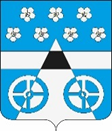 Российская ФедерацияСамарская областьмуниципальный район ВолжскийСОБРАНИЕ ПРЕДСТАВИТЕЛЕЙ СЕЛЬСКОГО ПОСЕЛЕНИЯ ЛопатиноТРЕТЬЕГО  созываРЕШЕНИЕ       от 03 апреля 2019 года               №  168         	       	с. ЛопатиноОб утверждении штатного расписания администрации сельского поселения Лопатино муниципального района Волжский Самарской области        В соответствии с Федеральным законом « Об общих принципах организации местного самоуправления в Российской Федерации « № 131-ФЗ от 06.10. 2003 года, Положения « О денежном содержании  муниципальных служащих и работников Администрации сельского поселения Лопатино» , Уставом сельского поселения Лопатино, а также в связи с производственной  необходимостью Собрание Представителей сельского поселения Лопатино муниципального района Волжский Самарской области:РЕШИЛО: Утвердить штатное расписание администрации сельского поселения    Лопатино муниципального района Волжский Самарской области с 01 апреля 2019г. ( приложение №1). Ввести в штат администрации сельского поселения Лопатино должность – технический специалист – 2единицы. Утвердить структуру Администрации сельского поселения Лопатино муниципального района Волжский Самарской области ( приложение № 2) Утвердит должностные оклады сотрудникам администрации сельского поселения Лопатино на 2019 год ( приложение № 1).Контроль за исполнением данного Решения возложить на Главу сельского поселения Лопатино.Глава сельского поселения Лопатино                                                                                   муниципального района Волжский                                                                                             Самарской области                                                                 В.Л.ЖуковПредседатель Собрания Представителей                                                                                                                   сельского поселения Лопатино                                                                                                                          муниципального района Волжский                                                                                                                                  Самарской области                                                               А.И.АндреяновПриложение №1к Решению Собрания Представителейсельского поселения Лопатиноот 03.04.2019г. № 168Штатное расписаниепо аппарату администрации сельского поселения Лопатинона 1 апреля 2019 год№п/пДолжностьКол-воединицДолжностной оклад ( руб.)1Глава сельского поселения123041,202Первый заместитель главы сельского поселения120638,803Заместитель главы сельского поселения118236,404Ведущие специалисты316730,705Инспектор ВУС211724,736Юрист115886,507Технический специалист510195,508Специалист по ЖКХ115886,509Ревизор115172,50